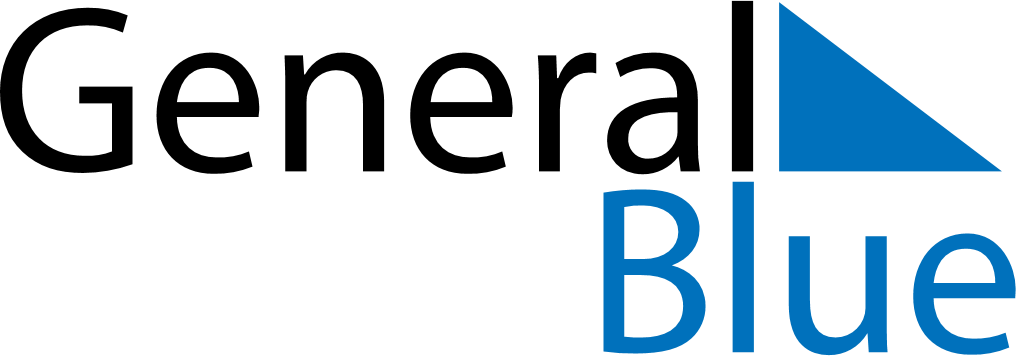 June 2024June 2024June 2024June 2024June 2024June 2024June 2024Cibitoke, BurundiCibitoke, BurundiCibitoke, BurundiCibitoke, BurundiCibitoke, BurundiCibitoke, BurundiCibitoke, BurundiSundayMondayMondayTuesdayWednesdayThursdayFridaySaturday1Sunrise: 6:02 AMSunset: 6:00 PMDaylight: 11 hours and 57 minutes.23345678Sunrise: 6:02 AMSunset: 6:00 PMDaylight: 11 hours and 57 minutes.Sunrise: 6:02 AMSunset: 6:00 PMDaylight: 11 hours and 57 minutes.Sunrise: 6:02 AMSunset: 6:00 PMDaylight: 11 hours and 57 minutes.Sunrise: 6:03 AMSunset: 6:00 PMDaylight: 11 hours and 57 minutes.Sunrise: 6:03 AMSunset: 6:00 PMDaylight: 11 hours and 57 minutes.Sunrise: 6:03 AMSunset: 6:00 PMDaylight: 11 hours and 57 minutes.Sunrise: 6:03 AMSunset: 6:01 PMDaylight: 11 hours and 57 minutes.Sunrise: 6:03 AMSunset: 6:01 PMDaylight: 11 hours and 57 minutes.910101112131415Sunrise: 6:04 AMSunset: 6:01 PMDaylight: 11 hours and 57 minutes.Sunrise: 6:04 AMSunset: 6:01 PMDaylight: 11 hours and 57 minutes.Sunrise: 6:04 AMSunset: 6:01 PMDaylight: 11 hours and 57 minutes.Sunrise: 6:04 AMSunset: 6:01 PMDaylight: 11 hours and 57 minutes.Sunrise: 6:04 AMSunset: 6:02 PMDaylight: 11 hours and 57 minutes.Sunrise: 6:04 AMSunset: 6:02 PMDaylight: 11 hours and 57 minutes.Sunrise: 6:05 AMSunset: 6:02 PMDaylight: 11 hours and 57 minutes.Sunrise: 6:05 AMSunset: 6:02 PMDaylight: 11 hours and 57 minutes.1617171819202122Sunrise: 6:05 AMSunset: 6:02 PMDaylight: 11 hours and 57 minutes.Sunrise: 6:05 AMSunset: 6:03 PMDaylight: 11 hours and 57 minutes.Sunrise: 6:05 AMSunset: 6:03 PMDaylight: 11 hours and 57 minutes.Sunrise: 6:06 AMSunset: 6:03 PMDaylight: 11 hours and 57 minutes.Sunrise: 6:06 AMSunset: 6:03 PMDaylight: 11 hours and 57 minutes.Sunrise: 6:06 AMSunset: 6:03 PMDaylight: 11 hours and 57 minutes.Sunrise: 6:06 AMSunset: 6:03 PMDaylight: 11 hours and 57 minutes.Sunrise: 6:06 AMSunset: 6:04 PMDaylight: 11 hours and 57 minutes.2324242526272829Sunrise: 6:07 AMSunset: 6:04 PMDaylight: 11 hours and 57 minutes.Sunrise: 6:07 AMSunset: 6:04 PMDaylight: 11 hours and 57 minutes.Sunrise: 6:07 AMSunset: 6:04 PMDaylight: 11 hours and 57 minutes.Sunrise: 6:07 AMSunset: 6:04 PMDaylight: 11 hours and 57 minutes.Sunrise: 6:07 AMSunset: 6:05 PMDaylight: 11 hours and 57 minutes.Sunrise: 6:07 AMSunset: 6:05 PMDaylight: 11 hours and 57 minutes.Sunrise: 6:08 AMSunset: 6:05 PMDaylight: 11 hours and 57 minutes.Sunrise: 6:08 AMSunset: 6:05 PMDaylight: 11 hours and 57 minutes.30Sunrise: 6:08 AMSunset: 6:05 PMDaylight: 11 hours and 57 minutes.